	Общеобразовательная автономная  некоммерческая организация                                           «Гимназия имени Петра Первого»«Утверждаю»                                                                             Директор  гимназии/Галкина О.И./                                                                             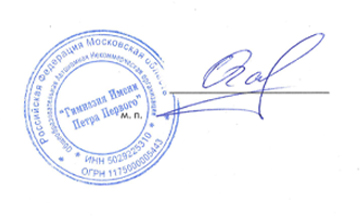                                                 Правила  внутреннего распорядка  для обучающихсяОбщие положения Настоящие Правила разработаны в соответствии с Конституцией Российской Федерации, Конвенцией о правах ребенка, Законом «Об образовании в РФ», Уставом гимназии.Настоящие Правила устанавливают нормы поведения учащихся в здании и на территории гимназии, а также во время любых мероприятий, проводимых гимназией с учащимися. Цель правил – создание в гимназии благоприятной обстановки, способствующей успешному обучению каждого учащегося, воспитанию уважения к личности и ее правам, развитию культуры поведения и навыков общения.   Никто и ни при каких обстоятельствах не вправе унизить достоинство учащегося и лишить его общечеловеческих прав.   Дисциплина в гимназии поддерживается на основе уважения человеческого достоинства. Применение методов психического и физического насилия по отношению к учащимся не допускается.  Обучающиеся обязаны:   выполнять Устав гимназии, настоящие Правила и иные локальные акты, регламентирующие их деятельность;  выполнять учебный план и программы гимназии в соответствии со своим возрастом и статусом;  приходить в школу не позднее, чем за 10 минут до начала занятий.  Оставлять в раздевалке верхнюю одежду, надевать сменную обувь, проходить к кабинетам, в которых по расписанию проводятся занятия. Вход в школу учащихся после 8 часов 30 минут является опозданием. Опоздавший обязан объяснить дежурному  администратору причину опоздания и отправиться на урок (запись об опоздании вносится в журнал дежурного администратора);   оставлять верхнюю одежду в гардеробе Гимназии. Не разрешается нахождение в помещениях Гимназии в верхней одежде. Не рекомендуется оставлять в карманах одежды, находящейся в раздевалке, деньги, ключи, проездные билеты, иные ценности;обязательно в любое время года переобуваться в сменную обувь. Обувь должна иметь подошву, не оставляющую черных следов на покрытии пола;выполнять требования к внешнему виду обучающихся в Гимназии, носить  форму утвержденного образца – парадную/повседневную/ спортивную (для занятий спортом);приходить на все учебные занятия без опозданий;  с 8.30 до 18.00  отключать мобильные телефоны и любые иные электронные устройства;  при входе педагога в кабинет (помещение) встать в знак приветствия и сесть только после его разрешения (подобным образом учащиеся приветствуют любого взрослого, вошедшего в кабинет (помещение) во время занятий;  для обращения к педагогу нужно поднять руку и только после получения его разрешения обратиться к нему;  выполнять требования техники безопасности в конкретном помещении (во время проведения конкретных занятий);уважать чужие права собственности, не брать чужие вещи; нашедшему потерянные или забытые вещи следует сдать их администрации, учителю или на пост охраны; к обучающимся, присвоившим чужие вещи, могут приниматься дисциплинарные меры, вплоть до привлечения правоохранительными органами к административной или уголовной ответственности;проявлять уважение к старшим, подчиняться требованиям работников гимназии, заботиться о младших;  обращаться к работникам гимназии по имени-отчеству и на «Вы»;  здороваться в помещении гимназии со всеми взрослыми;  выполнять требования работников гимназии и дежурных учащихся; достойно вести себя в гимназии и за ее пределами;  уважать честь и достоинство других обучающихся и работников гимназии;  строго следовать правилам этики взаимоотношений, следить за культурой поведения, в том числе  за культурой речи, помнить, что недопустимы вредные привычки, употребление нецензурных слов; особое внимание уделять вопросам этикета за столом; запрещено употребление  жевательной  резинки;соблюдать правила гигиены, иметь аккуратный строгий и опрятный вид, поддерживать чистоту в классе, на своем учебном месте;беречь имущество Гимназии, соблюдать чистоту и порядок в помещениях и  на территории; в случае причинения ущерба Гимназии родители/законные представители должны  его возместить;уважать чужие права собственности, не брать  без разрешения владельца чужие вещи, найденные вещи  сдать администрации, учителю или на пост охраны; к обучающимся, присвоившим чужие вещи, могут быть применены дисциплинарные меры, вплоть до  обращения в правоохранительные органы;в столовой подчиняться требованиям дежурного педагога и работников столовой;  быть  внимательными и осторожными при получении и употреблении жидких и горячих блюд;  употреблять еду и напитки только в столовой; убирать стол после принятия пищи;после окончания занятий  покинуть Гимназию не позднее 18.15, кроме случаев, предусмотренных планом занятий дополнительного образования и внеурочных мероприятий; по окончании занятий  выходить из гимназии в сопровождении родителей/ доверенных лиц; самостоятельный выход из Гимназии  разрешается при наличии заявления родителей.Обучающимся запрещается:  пропускать учебные занятия без уважительной причины;  без разрешения  уходить из гимназии и с ее территории в учебное время; в случае пропуска занятий учащийся должен предъявить классному руководителю/заместителю директора  справку от врача или записку от родителей (законных представителей) о причине отсутствия на занятиях;шуметь, отвлекаться самим и отвлекать от занятий посторонними разговорами, играми и иными, не относящимися к занятию, делами других учащихся; использовать учебное время для иных, неучебных, целей; выходить с урока до его завершения без разрешения педагога.приводить в помещение гимназии, на ее территорию и на любые мероприятия, проводимые гимназией, посторонних лиц без разрешения администрации; курить в помещении гимназии, на ее территории и на любых мероприятиях, проводимых гимназией;  приносить, передавать, использовать в гимназии оружие, спиртные напитки, табачные изделия, токсические и наркотические вещества и иные предметы и вещества, способные причинить вред здоровью участников образовательного процесса;  совершать любые действия, очевидно влекущие за собой опасные последствия для окружающих; способные повлечь за собой травматизм, порчу личного имущества обучающихся и сотрудников гимназии, имущества гимназии  и т.п.; во время перемен бегать по коридорам (рекреациям), лестницам, вблизи оконных проемов и в других местах, не приспособленных для игр; толкаться, устраивать потасовки;  садиться и становиться на подоконники;применять физическую силу для выяснения отношений, запугивание и вымогательство; физическая конфронтация, запугивание и издевательства, попытки унижения личности, дискриминация по национальному или религиозному признаку являются недопустимыми формами поведения.  Гимназия категорически осуждает подобное поведение;использовать непристойные выражения, жесты, сквернословие;в течение учебного дня с 8.30 до 18.00  пользоваться плеерами, планшетами,  игровыми устройствами и средствами мобильной связи: все эти предметы должны находиться в портфеле/рюкзаке  в выключенном состоянии или сдаются учителю.​  Права обучающихся Гимназии.  Обучающимся предоставляются академические права на:выбор организации, осуществляющей образовательную деятельность, формы получения образования и формы обучения после получения основного общего образования или после достижения восемнадцати лет; предоставление условий для обучения с учетом особенностей их психофизического развития и состояния здоровья, в том числе получение социально-педагогической и психологической помощи;обучение по индивидуальному учебному плану, в том числе ускоренное обучение, в пределах осваиваемой образовательной программы в порядке, установленном локальными нормативными актами;посещение по своему выбору мероприятий, которые проводятся в школе, и не предусмотрены учебным планом, в порядке, установленном локальными нормативными актами;уважение человеческого достоинства, защиту от всех форм физического и психического насилия, оскорбления личности, охрану жизни и здоровья;свободу совести, информации, свободное выражение собственных взглядов и убеждений;каникулы - плановые перерывы при получении образования для отдыха и иных социальных целей в соответствии с законодательством об образовании и календарным учебным графиком;перевод в другую образовательную организацию, реализующую образовательную программу соответствующего уровня, в порядке, предусмотренном федеральным органом исполнительной власти, осуществляющим функции по выработке государственной политики и нормативно-правовому регулированию в сфере образования; участие в управлении образовательной организацией в порядке, установленном ее уставом. Избираться и быть избранным в органы  самоуправления, а также вносить предложения по деятельности гимназии.ознакомление со свидетельством о государственной регистрации, с уставом, с лицензией на осуществление образовательной деятельности, со свидетельством о государственной аккредитации, с учебной документацией, другими документами, регламентирующими организацию и осуществление образовательной деятельности в образовательной организации;пользование библиотечно-информационными ресурсами, учебной, производственной, научной базой образовательной Гимназии;развитие своих творческих способностей и интересов, включая участие в конкурсах, олимпиадах, выставках, смотрах, физкультурных мероприятиях, спортивных мероприятиях, в том числе в официальных спортивных соревнованиях, и других массовых мероприятиях;охрану здоровья;поощрение за успехи в учебной, спортивной, общественной, научной, научно-технической, творческой, экспериментальной и инновационной деятельности:благодарностью; грамотой;ценным подарком;персональной стипендией.Правила поведения для  проживающих в кампусе. 5.1. Проживающие в кампусе обязаны:5.1.1.  соблюдать режим дня, выполнять правила внутреннего распорядка;5.1.2.   посещать все занятия согласно учебному расписанию; приходить в кампус не ранее 18-00, уходить на занятия  не позднее  08-20; 5.1.3.  соблюдать чистоту в жилых комнатах и помещениях общего пользования, при отъезде на выходные показывать комнату дежурному воспитателю, устранять замечания по санитарному состоянию комнат до убытия; при любом недомогании учащийся обязан сообщить об этом воспитателю, обратиться к медработнику школы и выполнять все его назначения; освобождение от занятий дает только медработник Гимназии; прием  лекарств контролируется медицинским работником гимназии; родители письменно уведомляют  администрацию гимназии о том, что ученик принимает лекарства и предоставляют список этих лекарств. Лекарственные препараты хранятся в медицинском кабинете; хранение лекарств в кампусе возможно только  с разрешения  медицинского работника гимназии;всегда иметь опрятный внешний вид, соблюдать правила личной гигиены утром и вечером; не пропускать смену  постельного белья;использовать окна в комнатах только в режиме «проветривание»; не сидеть на подоконниках;просмотр телевизора разрешается лишь в отведенное для этого время;уважать честь и достоинство других детей и сотрудников; выполнять требования воспитателей, дежурных; примерно вести себя: не грубить старшим, заботиться о младших, следить за своей речью, быть честным, скромным.  каждый учебный день в обязательном порядке являться на самоподготовку, предоставлять дежурному воспитателю дневник и тетради для контроля над успеваемостью, а также для проверки домашних учебных заданий; соблюдать «день отъезда» и «день приезда» в каникулярное время, планируя покупку авиа и ж/д билетов; исключением может быть согласованное с администрацией заявление от родителей с указанием уважительных причин;время возвращения учащегося в кампус после выходных  с 18.00 до  21- 00, кроме случаев,  согласованных с администрацией по письменному заявлению родителей;проживающие в кампусе ученики  обязаны предоставить заявление от  родителей или законных представителей, если они покидают учреждение самостоятельно, без  сопровождения взрослых. Заявление пишется по форме  и остается у администрации.Проживающим в кампусе запрещается: мальчикам и девочкам  входить в комнаты друг к другу; в соответствии с требованиями противопожарной безопасности закрываться в комнате изнутри;использовать ноутбуки, планшеты, а также сотовые телефоны в жилых комнатах  со времени отбоя до  времени подъема; все электронные средства связи и иные гаджеты  на это время должны быть сданы воспитателю кампуса; использовать в жилых комнатах электронагревательные приборы (чайники, тостеры, утюги, электрогрелки и т.д);  в комнате отдыха  пользоваться этим под присмотром воспитателя;хранить в комнатах любые продукты. Для  этого предусмотрена   комната, оборудованная  кухней и холодильником, в котором  хранятся только разрешенные продукты в подписанных прозрачных контейнерах (пакетах);вешать на стены без согласования с воспитателями плакаты, афиши, фотографии, а также оклеивать мебель, стены, двери иллюстрациями;курение, распитие спиртных напитков, употребление наркотиков, нарушение общественного порядка как в кампусе, так и на всей территории гимназии;приносить в кампус и хранить легковоспламеняющиеся горючие материалы и пиротехнические изделия, разводить открытый огонь, пользоваться зажигалками и спичками;  самовольно покидать территорию Гимназии. Время прибытия и убытия из кампуса  фиксируется  в журнале убытия и подтверждается подписью ученика. Меры дисциплинарного взыскания, порядок из применения:6.5.1.​ За неисполнение или нарушение Устава Гимназии, Правил поведения для обучающихся, правил проживания в кампусе и иных локальных нормативных актов по вопросам организации и осуществления образовательной деятельности к обучающимся могут быть применены меры дисциплинарного взыскания - замечание, предупреждение, выговор, отчисление из кампуса, отчисление из Гимназии.6.5.2.​ При выборе меры дисциплинарного взыскания Гимназия  должна учитывать тяжесть дисциплинарного проступка, причины и обстоятельства, при которых он совершен, предыдущее поведение обучающегося, его психофизическое и эмоциональное состояние, а также мнение советов обучающихся, советов родителей. По решению Гимназии  за неоднократное совершение дисциплинарных проступков допускается применение отчисления несовершеннолетнего обучающегося из Гимназии как меры дисциплинарного взыскания. Отчисление несовершеннолетнего обучающегося применяется, если иные меры дисциплинарного взыскания и меры педагогического воздействия не дали результата и дальнейшее его пребывание в Гимназии оказывает отрицательное влияние на других обучающихся, нарушает их права и права работников Гимназии, а также нормальное функционирование Гимназии.7 . Заключительные положения  7.1. Действие настоящих Правил распространяется на всех обучающихся Гимназии, находящихся в здании и на территории Гимназии  как во время уроков, так и во внеурочное время.7.2. Правила поведения для обучающихся  вывешиваются в Гимназии  на видном месте для всеобщего ознакомления и подлежат размещению на официальном сайте Гимназии.7.3. Данные правила принимаются  Педсоветом школы и утверждаются приказом директора. С ними должны быть ознакомлены  все обучающиеся и их родители. Они подписывают Правила  и с момента подписания несут ответственность за их соблюдение. Правила хранятся в школьной документации. 7.4. Настоящие Правила могут быть пересмотрены в следующих случаях:  • при изменении Конституции РФ;  • при изменении Закона «Об образовании в РФ»;  • при изменении Устава гимназии;  • по решению коллегиального органа управления гимназией.   С  «Правилами поведения  для обучающихся  в ОАНО «Гимназия имени Петра Первого»  ознакомлен (а) и обязуюсь выполнять. Предупрежден(а) , что в случае нарушения  этих правил я буду отчислен(а) из гимназииФамилия                                    Класс                            Подпись                                      